Trinity Retirement Association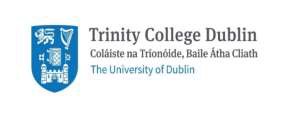 Cumann Lucht Scoir na Tríonóide Website: www.tcdretired.ie Email:   info@tcdretired.ieTrinity Retirement Association Annual General MeetingThursday 10th September 2020, 12 noon,  online via Zoom PlatformThe fifth  Annual General Meeting of the Trinity Retirement Association will be held at 12 noon on Thursday 10th September 2020 online via Zoom Platform.AgendaMinutes of the fourth   Annual General Meeting held  on  4th April 2019  On website.Matters arising from the MinutesReports from the Officers.Chairperson’s ReportTreasurer’s ReportSecretary’s ReportMatters arising from these  ReportsProposals to amend the ConstitutionSection 3. Memberships and Subscriptions.Current Wording:3.8 At the absolute discretion of the Executive Committee, the annual membership fee  payable by members retiring from the College in a particular calendar year shall be waived for the remainder of that calendar year.Replace with:3.8 At the absolute discretion of the Executive Committee, the annual membership fee  payable by  new members joining in the second half of a particular calendar year shall be waived for the remainder of that calendar year.Section 4 Executive Committee insert  new section 4.16insert  new section 4.16Notwithstanding Section 4.1 the Executive Committee may at any time co-opt a member to the Executive Committee until the next AGM, and such co-opted member of the Executive Committee shall have power to vote at meetings of the Executive Committee. Any member of the Executive Committee so appointed shall hold office only until the next AGM and then shall be eligible for election by the Members in accordance with the provisions of this Constitution.Section 6 General Meetings.Current Wording:6.3 Not less than fourteen  days’ notice shall be given to members of all General Meetings.Replace with:6.3 Not less than twenty-one  days’ notice shall be given to members of all General Meetings.ElectionsElection of OfficersElection of Executive Committee membersMotionsAny Other Business.Ruth PottertonSecretary	August 2020----------------------------------------------------------------------------------------------------------------------------------------------------------Postal Address: c/o Pensions Office, House 4, Trinity College, Dublin 2	Phone 087-2383534Trinity Retirement Association is a voluntary association of retired staff members from Trinity College Dublin and permission to use the Trinity logotype has been given by the Secretary to the College